Mathology Kindergarten Correlation (Number) – Newfoundland and Labrador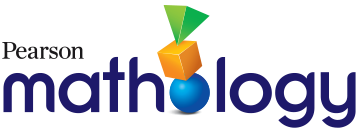 Mathology Kindergarten Correlation (Patterns and Relations: Patterns) – Newfoundland and LabradorMathology Kindergarten Correlation (Shape & Space: Measurement) – Newfoundland and Labrador Mathology Kindergarten Correlation (Shape & Space: 3-D Objects and 2-D Shapes) – Newfoundland and LabradorLearning OutcomesMathology Little Books1. Say the number sequence by 1s:- starting anywhere from 1 to10 and from 10 to 1- forward from 1 to 30.A Warm, Cozy NestTime for GamesSpot Check! Lots of Dots! Let’s Play Waltes!Dan’s Doggy Daycare Animals HideAcorns for Wilaiya2. Subitize (recognize at a glance) and name familiar arrangements of 1 to 6 objects, dots or pictures.Spot Check!Lots of Dots!Let’s Play Waltes!Dan’s Doggy DaycareAnimals HideAcorns for Wilaiya3. Relate a numeral, 1 to 10, to its respective quantity.Lots of Dots!Dan’s Doggy DaycareAnimals HideAcorns for WilaiyaTime for GamesA Warm, Cozy Nest 4. Represent and describenumbers 2 to 10, in two parts,concretely and pictorially.Lots of Dots!Let’s Play Waltes!Dan’s Doggy Daycare5. Compare quantities 1 to 10,- using one-to-onecorrespondence- by ordering numbersrepresenting differentquantitiesTime for GamesSpot Check!Lots of Dots!Let’s Play Waltes!Dan’s Doggy DaycareAnimals HideAcorns for WilaiyaLearning OutcomesMathology Little Books1. Demonstrate an understandingof repeating patterns (two or threeelements) by:• identifying• reproducing• extending• creatingpatterns using manipulatives,sounds and actions.A Lot of NoiseWe Can Bead!Learning OutcomesMathology Little Books1. Use direct comparison tocompare two objects based on asingle attribute, such as:- length including height- mass- capacityThe Best in ShowTo Be LongLearning OutcomesMathology Little Books2. Sort objects, including 3-Dobjects, using a single attributeand explain the sorting rule.The Castle Wall3. Build and describe 3-D objects.The Castle Wall